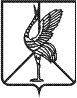 Совет городского поселения «Шерловогорское»РЕШЕНИЕ   29 ноября 2016 года                                                                                   № 11поселок городского типа Шерловая ГораОб установлении предельных уровней тарифов на услуги, оказываемые предприятием  ООО «Харанорское ЖКХ» на территории городского поселения  «Шерловогорское» на 2017 год.        В соответствии со ст. 156 Жилищного кодекса Российской Федерации, пунктом 11 главы II Правил содержания общего имущества в многоквартирном доме, утвержденных Постановлением Правительства РФ от 13 августа 2006 г. № 491, п.5 ч.1 ст.10 Устава городского поселения «Шерловогорское»,    Совет городского поселения «Шерловогорское» решил:1. Установить   и ввести в действие с 01 января 2017 года с календарной разбивкой  предельные уровни тарифов на услуги, оказываемые  населению, бюджетным и прочим потребителям предприятием ООО «Харанорское ЖКХ» (Приложение)2 Решение разместить (опубликовать) на официальном сайте администрации городского поселения «Шерловогорское».           3. Настоящее  решение вступает в силу на следующий день  после дня его официального опубликования (обнародования). Глава городского поселения «Шерловогорское»                               А.В. ПанинПриложение                                                                                            к Решению Совета  городского                                                                                                    поселения «Шерловогорское»                                                                                                                                                                                                                                                                                                                                                   от 29 ноября 2016г. № 11Предельные уровни тарифов  на  услуги, оказываемые  предприятиемООО « Харанорское ЖКХ» на территориигородского поселения «Шерловогорское» на 2017г.                    В связи с применением предприятием упрощенной системы налогообложения  тариф является конечным.№п/п    Наименование услуги ЖКХТарифы, руб./ м³Тарифы, руб./ м³№п/п    Наименование услуги ЖКХПериод с 01.01.2017г. по2017г.Период с 01.07.2017г. по 01.01.2018г.          Сбор и вывоз твердых коммунальных отходов           Сбор и вывоз твердых коммунальных отходов           Сбор и вывоз твердых коммунальных отходов           Сбор и вывоз твердых коммунальных отходов 1Население293,81304,682Бюджетные потребители293,81304,683Прочие потребители293,81304,68